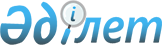 О признании утратившими силу некоторых решений Айыртауского районного маслихата Северо-Казахстанской областиРешение Айыртауского районного маслихата Северо-Казахстанской области от 5 мая 2017 года № 6-10-9. Зарегистрировано Департаментом юстиции Северо-Казахстанской области 24 мая 2017 года № 4193
      В соответствии со статьей 27 Закона Республики Казахстан от 6 апреля 2016 года "О правовых актах" маслихат Айыртауского района Северо-Казахстанской области РЕШИЛ:
      1. Признать утратившими силу:
      1) Решение Айыртауского районного маслихата от 24 декабря 2014 года №5-34-4 "О внесении изменений в решение Айыртауского районного маслихата от 29 января 2014 года № 5-22-1 "О Правилах оказания социальной помощи, установления размеров и определения перечня отдельных категорий нуждающихся граждан Айыртауского района". (опубликовано 29 января 2015 года в газетах "Айыртауские зори" и "Айыртау таңы", зарегистрированное в Реестре государственной регистрации нормативных правовых актов под № 3081).
      2) Решение Айыртауского районного маслихата от 25 декабря 2015 года №5-44-7 "О внесении изменений в решение Айыртауского районного маслихата от 29 января 2014 года № 5-22-1 "О Правилах оказания социальной помощи, установления размеров и определения перечня отдельных категорий нуждающихся граждан Айыртауского района", (опубликовано 26 января 2016 года в газетах "Айыртауские зори" и "Айыртау таңы", зарегистрированное в Реестре государственной регистрации нормативных правовых актов под № 3583).
      2. Настоящее решение вводится в действие со дня его первого официального опубликования.
					© 2012. РГП на ПХВ «Институт законодательства и правовой информации Республики Казахстан» Министерства юстиции Республики Казахстан
				
      Председатель X сессии 
Айыртауского районного 
маслихата
Северо-Казахстанской области

И.Бурковская

      Секретарь Айыртауского 
районного маслихата
Северо-Казахстанской области

Б.Жанахметов

      СОГЛАСОВАНО

      Аким 
Северо-Казахстанской области

К.Аксакалов

      5 мая 2017 года
